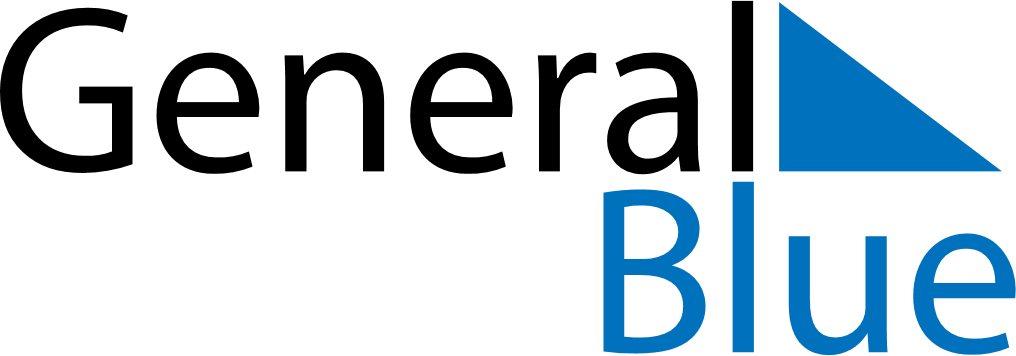 June 2024June 2024June 2024June 2024June 2024June 2024June 2024Kuhmalahti, Pirkanmaa, FinlandKuhmalahti, Pirkanmaa, FinlandKuhmalahti, Pirkanmaa, FinlandKuhmalahti, Pirkanmaa, FinlandKuhmalahti, Pirkanmaa, FinlandKuhmalahti, Pirkanmaa, FinlandKuhmalahti, Pirkanmaa, FinlandSundayMondayMondayTuesdayWednesdayThursdayFridaySaturday1Sunrise: 3:54 AMSunset: 10:44 PMDaylight: 18 hours and 50 minutes.23345678Sunrise: 3:52 AMSunset: 10:46 PMDaylight: 18 hours and 54 minutes.Sunrise: 3:51 AMSunset: 10:48 PMDaylight: 18 hours and 57 minutes.Sunrise: 3:51 AMSunset: 10:48 PMDaylight: 18 hours and 57 minutes.Sunrise: 3:49 AMSunset: 10:50 PMDaylight: 19 hours and 0 minutes.Sunrise: 3:48 AMSunset: 10:52 PMDaylight: 19 hours and 4 minutes.Sunrise: 3:46 AMSunset: 10:54 PMDaylight: 19 hours and 7 minutes.Sunrise: 3:45 AMSunset: 10:55 PMDaylight: 19 hours and 10 minutes.Sunrise: 3:44 AMSunset: 10:57 PMDaylight: 19 hours and 12 minutes.910101112131415Sunrise: 3:43 AMSunset: 10:58 PMDaylight: 19 hours and 15 minutes.Sunrise: 3:42 AMSunset: 11:00 PMDaylight: 19 hours and 17 minutes.Sunrise: 3:42 AMSunset: 11:00 PMDaylight: 19 hours and 17 minutes.Sunrise: 3:41 AMSunset: 11:01 PMDaylight: 19 hours and 19 minutes.Sunrise: 3:40 AMSunset: 11:02 PMDaylight: 19 hours and 21 minutes.Sunrise: 3:40 AMSunset: 11:03 PMDaylight: 19 hours and 23 minutes.Sunrise: 3:39 AMSunset: 11:04 PMDaylight: 19 hours and 25 minutes.Sunrise: 3:39 AMSunset: 11:05 PMDaylight: 19 hours and 26 minutes.1617171819202122Sunrise: 3:38 AMSunset: 11:06 PMDaylight: 19 hours and 27 minutes.Sunrise: 3:38 AMSunset: 11:06 PMDaylight: 19 hours and 28 minutes.Sunrise: 3:38 AMSunset: 11:06 PMDaylight: 19 hours and 28 minutes.Sunrise: 3:38 AMSunset: 11:07 PMDaylight: 19 hours and 29 minutes.Sunrise: 3:38 AMSunset: 11:08 PMDaylight: 19 hours and 29 minutes.Sunrise: 3:38 AMSunset: 11:08 PMDaylight: 19 hours and 30 minutes.Sunrise: 3:38 AMSunset: 11:08 PMDaylight: 19 hours and 30 minutes.Sunrise: 3:38 AMSunset: 11:08 PMDaylight: 19 hours and 30 minutes.2324242526272829Sunrise: 3:39 AMSunset: 11:08 PMDaylight: 19 hours and 29 minutes.Sunrise: 3:39 AMSunset: 11:08 PMDaylight: 19 hours and 29 minutes.Sunrise: 3:39 AMSunset: 11:08 PMDaylight: 19 hours and 29 minutes.Sunrise: 3:40 AMSunset: 11:08 PMDaylight: 19 hours and 28 minutes.Sunrise: 3:40 AMSunset: 11:08 PMDaylight: 19 hours and 27 minutes.Sunrise: 3:41 AMSunset: 11:07 PMDaylight: 19 hours and 26 minutes.Sunrise: 3:42 AMSunset: 11:07 PMDaylight: 19 hours and 24 minutes.Sunrise: 3:43 AMSunset: 11:06 PMDaylight: 19 hours and 23 minutes.30Sunrise: 3:44 AMSunset: 11:06 PMDaylight: 19 hours and 21 minutes.